                Fundamentals of HIV Infection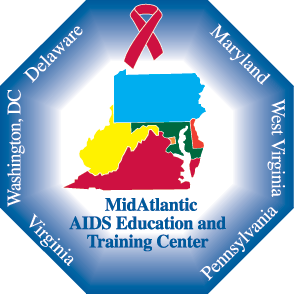 September 24, 2019Bluefield State College, Bluefield WVDescription:The MidAtlantic AIDS Education & Training Center's West Virginia Regional Partners’ mission is to increase providers' capacity to provide high quality HIV/AIDS care within our health care systems. Changes occur rapidly in the HIV/AIDS arena and all interested health care professionals should seek yearly updates to stay current.  Objectives: Upon completion of this program, participants should be able to:Discuss current global, national and state HIV epidemiology and recognize the various modes of transmission.List the current HIV prevention models in place to reduce the numbers of new HIV infections in the United States.Discuss the ways in which opioid use and Syringe Exchange Programs impact HIV transmission.Explain the correlation between sexual history taking in the clinical setting and HIV transmission and recognize the Best Practices aimed at conducting a thorough sexual history and HIV risk assessment in the clinical setting.Discuss how HIV testing and implementation of testing in Primary Care and Community health Centers has impacted disease transmission and HIV infections in the United States.Target Audience:NursesAgenda:800-815		Registration/Welcome815-900		Fundamentals of HIV - Carolyn Kidd900-945		HIV Prevention Update – Jeannette Southerly945-1000	Break1000-1100	Syringe Exchange, Opioids and HIV – Carolyn Kidd1100-1200	Sexual History and Risk Assessment – Jeannette Southerly1200-1245	HIV Testing – Carolyn Kidd1245-100	Q&A, EvaluationsPresenters:Carolyn Kidd RN, ACRN is the Clinical Nurse Educator for the West Virginia Local Performance Site. She has been on staff since 2003.Jeannette Southerly RN, ACRN is the Regional Coordinator for the WV Local Regional Partner. She has been on staff since 1990.Nursing Contact Hours Accreditation Statement:This continuing education activity has been provided by the WV Regional Partner of the MidAtlantic AIDS Education and Training Center for 5.4 contact hours.  The WV Regional Partner is an approved provider of continuing nursing education by the State of WV Board of Examiners for Registered Professional Nurses.  WVBRN provider number 50-26128.21.  This activity is also approved for Licensed Practical Nurses for 5.4 contact hours.Disclosure Policy: All those in a position to control content have indicated that they have no significant interests to disclose.For more information contact Carolyn Kidd 304-293-6359This program is supported by an educational grant from the Health Resources and Services Administration (HRSA).  Grant # U10HA29295